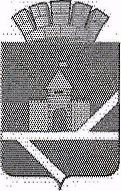                              Российская Федерация                                                   Свердловская областьАДМИНИСТРАЦИЯ  ПЫШМИНСКОГО ГОРОДСКОГО ОКРУГАПОСТАНОВЛЕНИЕот 29.10.2019                                                                                                            № 710пгт. ПышмаО проведении сходов граждан в сельских населенных пунктах Пышминского городского округа      В соответствии со статьями 25.1., 27.1. Федерального закона от 06.10.2003 №131-ФЗ «Об общих принципах организации местного самоуправления в Российской Федерации», статьями 15.1, 17.1. Устава Пышминского городского округа, Положением о старосте сельского населенного пункта, входящего в состав Пышминского городского округа, утвержденным решением Думы Пышминского городского округа от 28.11.2018 № 95, Положением о порядке организации и проведения схода граждан в сельском населенном пункте, входящем в состав Пышминского городского округа, утвержденным решением Думы Пышминского городского округа от  28.11.2018 № 96,П о с т а н о в л я ю:Провести сходы граждан  по вопросу  избрания  старост  сельских населенных пунктов Пышминского городского округа (далее – сходы).Установить даты проведения сходов, должностных лиц администрации Пышминского городского округа, ответственных за организацию сходов,  подготовку списков жителей населенных пунктов, имеющих право участвовать в сходе, согласно приложению к настоящему постановлению (Приложение №1).Должностным лицам администрации Пышминского городского округа,  ответственным за организацию сходов,  подготовку списков жителей населенных пунктов, имеющих право участвовать в сходе, согласно приложению №1 к настоящему постановлению, определить   время, место проведения сходов, обеспечить оповещение населения сельского населенного пункта о проведении схода, а также решение иных организационных вопросов, связанных с организацией и проведением сходов в соответствие с Положением о порядке организации и проведения схода граждан в сельском населенном пункте, входящем в состав Пышминского городского округа, утвержденным решением Думы Пышминского городского округа от  28.11.2018 № 96 .Настоящее постановление опубликовать в газете «Пышминские вести» и разместить на официальном сайте Пышминского городского округа.Контроль за выполнением настоящего постановления возложить на заместителя главы администрации Пышминского городского округа по организации управления А.В. Кузеванову.Глава  Пышминского городского округа                                                В.В. СоколовПриложение №1 к постановлению администрацииПышминского городского округа от____________________№___Сельский населенный пунктДата проведения  сходаДолжностное лицо администрации Пышминского городского округа, ответственное за организацию схода,  подготовку списка жителей населенных пунктов, имеющих право участвовать в сходеСельские населенные пункты подведомственные  Печеркинскому территориальному управлению администрации Пышминского городского округаСельские населенные пункты подведомственные  Печеркинскому территориальному управлению администрации Пышминского городского округаСельские населенные пункты подведомственные  Печеркинскому территориальному управлению администрации Пышминского городского округадеревня Заречнаядеревня Катарач деревня Медведева село Печеркинодеревня Талица село Трифоноводеревня Фролыдеревня Холкинадеревня Устьянкадеревня Юдина село Юрмытское27.11.201922.11.2019 22.11.2019 25.11.2019 28.11.2019 27.11.2019 27.11.2019 28.11.2019 28.11.2019 29.11.2019 29.11.2019 Заведующий Печеркинским территориальным управлением администрации Пышминского городского округа Коновалов Д.В.Сельские населенные пункты подведомственные  Пышминскому  территориальному управлению администрации Пышминского городского округаСельские населенные пункты подведомственные  Пышминскому  территориальному управлению администрации Пышминского городского округаСельские населенные пункты подведомственные  Пышминскому  территориальному управлению администрации Пышминского городского округадеревня Кочевка деревня Савина село Чернышово22.11.201925.11.201925.11.2019Заведующий Пышминским территориальным управлением администрации Пышминского городского округаКузьмин Д.В.Сельские населенные пункты подведомственные  Ощепковскому территориальному управлению администрации Пышминского городского округаСельские населенные пункты подведомственные  Ощепковскому территориальному управлению администрации Пышминского городского округаСельские населенные пункты подведомственные  Ощепковскому территориальному управлению администрации Пышминского городского округасело Пульниково деревня Пылаева село Чупино22.11.201925.11.201925.11.2019Заведующий Ощепковским территориальным управлением администрации Пышминского городского округаОбоскалов А.А.Сельские населенные пункты подведомственные  Четкаринскому территориальному управлению администрации Пышминского городского округаСельские населенные пункты подведомственные  Четкаринскому территориальному управлению администрации Пышминского городского округаСельские населенные пункты подведомственные  Четкаринскому территориальному управлению администрации Пышминского городского округасело Боровлянское поселок Ключевской деревня Комарова деревня Мартынова деревня Нагибина деревня Налимова  поселок Первомайский  деревня Речелга деревня Родина деревня Русакова  деревня Сыскова деревня Трубина   село Четкарино поселок Южный21.11.2019 28.11.2019 25.11.2019 27.11.2019 27.11.2019 27.11.2019 28.11.2019 21.11.2019 25.11.2019 29.11.201929.11.201929.11.201925.11.201928.11.2019 Заведующая Четкаринским территориальным управлением администрации Пышминского городского округаКривоногова Т.А.Сельские населенные пункты подведомственные  Черемышскому  территориальному управлению администрации Пышминского городского округаСельские населенные пункты подведомственные  Черемышскому  территориальному управлению администрации Пышминского городского округаСельские населенные пункты подведомственные  Черемышскому  территориальному управлению администрации Пышминского городского округадеревня Духовая село Красноярское деревня Смирнова село Тупицыно  село Тимохинское  село Черемыш22.11.2019 22.11.2019 25.11.2019 25.11.2019 27.11.2019 28.11.2019 Заведующий Черемышским территориальным управлением администрации Пышминского городского округаБалыбердин А.П.